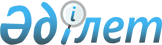 Об установлении ограничительных мероприятий на участке "Иван" Кировского сельского округа
					
			Утративший силу
			
			
		
					Постановление акима Курмангазинского района Атырауской области от 11 мая 2011 года № 167. Зарегистрировано Управлением юстиции Курмангазинского района Атырауской области 9 июня 2011 года № 4-8-207. Утратило силу постановлением Курмангазинского района Атырауской области от 20 июня 2011 года № 214      Сноска. Утратило силу постановлением Курмангазинского района Атырауской области от 20.06.2011 № 214.      Руководствуясь подпунктом 18 пункта 1 статьи 31 Закона Республики Казахстан "О местном государственном управлении и самоуправлении в Республике Казахстан" от 23 января 2001 года № 148,подпунктом 9 пункта 2 статьи 10 Закона "О ветеринарии" от 10 июля 2002 года № 339 и на основании представления № 5 главного государственного ветеринарно-санитарного инспектора Курмангазинского района, акимат района ПОСТАНОВЛЯЕТ:



      1. Согласно результатам экспертизы № 12, № 13 Атырауской областной ветеринарной лаборатории от 19 апреля 2011 года, установить ограничительные мероприятия на участке "Иван" Кировского сельского округа в связи с положительной реакцией на бешенство у двух крупнорогатых скотов, принадлежащего на праве собственности гражданину Жомартбеку Алимжанову.



      2. В связи с установлением ограничительных мероприятии на участке "Иван" Кировского сельского округа акиму Кировского сельского округа К. Гилажевой, начальнику Курмангазинской районной территориальной инспекции Атырауской области С. Салимгалиеву (по согласованию), заведующему районным ветеринарным отделом А. Абдрахману, главному врачу коммунального государственного казенного предприятия "Курмангазинская районная центральная больница" Б. Газизову (по согласованию), начальнику Курмангазинского районного отдела внутренних дел Ж. Каспанову (по согласованию), начальнику Курмангазинского районного управления государственного санитарно-эпидемиологического надзора К. Утарову (по согласованию) рекомендуется выполнение следующих заданий:



      1) организовать выявление и уничтожение больных животных с признаками бешенства и провести дезинфекцию согласно ветеринарным требованиям, а трупы павших животных с признаками бешенства утилизировать путем сжигания;



      2) организовать незамедлительную госпитализацию людей и вакцинировать против бешенства, имевших контакт с больным скотом, согласно действующему законодательству;



      3) проведение вакцинации скота, собак и кошек в Кировском сельском округе, а также проведение дезинфекции в очаге инфекции;



      4) не вывозить из очага (участка "Иван") продуктов животного происхождения;



      5) возмещение владельцам стоимости изымаемых и уничтожаемых больных животных, продукции и сырья животного происхождения.



      3. Должностным лицам указанных в пункте 2 настоящего постановления рекомендуется выполнение заданий, в пределах прав и обязанностей согласно действующим нормативным правовым актам Республики Казахстан.



      4. Рекомендовать еженедельно информировать о выполнении заданий, указанных в настоящих мероприятиях в районный ветеринарный отдел.



      5. Контроль за исполнением данного постановления возложить на заместителя акима района А. Муфтаху.



      6. Постановление вводится в действие по истечении десяти календарных дней со дня первого официального опубликования и применяется на отношения возникшие с 20 апреля 2011 года.Аким района:                                     А. ТакешевСогласовано:

Б. Газизов - главный врач коммунального государственного казенного предприятия "Курмангазинская районная центральная больница";

Ж. Каспанов - начальник Курмангазинского районного отдела внутренних дел;

С. Салимгалиев - начальник Курмангазинской районной территориальной инспекции Атырауской области;

К. Утаров - начальник Курмангазинского районного управления государственной санитарно-эпидемиологического надзора.
					© 2012. РГП на ПХВ «Институт законодательства и правовой информации Республики Казахстан» Министерства юстиции Республики Казахстан
				